COLEGIO SAN LADISLAO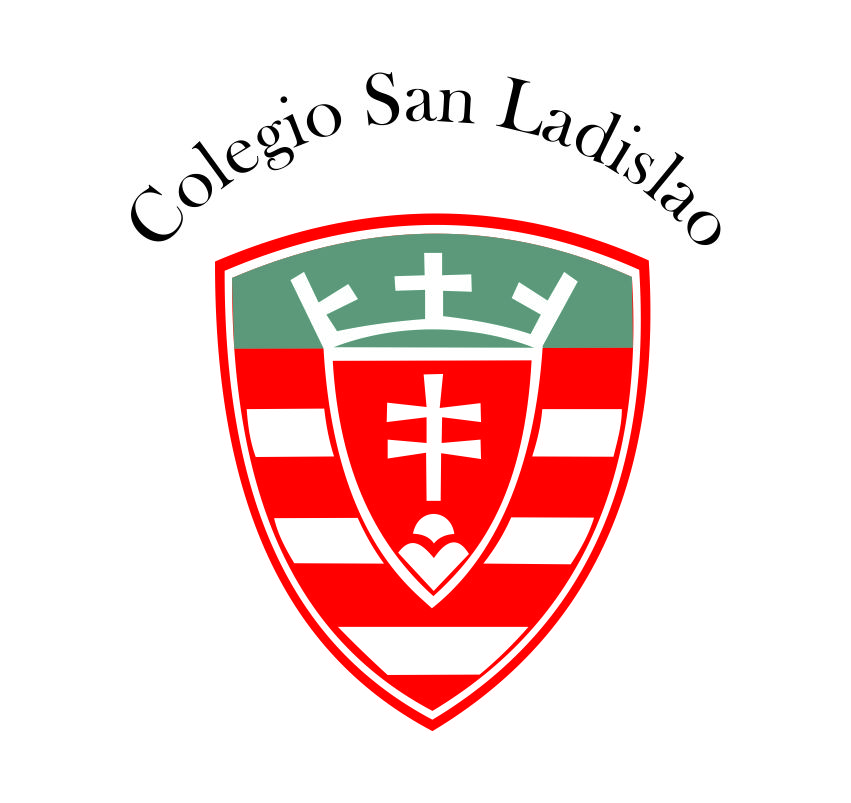 CURSO: 6º A E.S. Áreas: Informática - ARTEObjetivo: Habilidad y destreza en la utilización del software a desarrollar (Corel Draw).Se utilizarán herramientas como Máscara, Tipos de Texto Artístico, Filtros, Convertir a curvas, Perspectiva, Envoltura, Extrusión, Transparencia, Mezcla, Distorsión, etc.Intercambio interdisciplinario entre las áreas, se elaborarán diseños a partir de pinturas (figuras geométricas) indicados por el docente.Actividades:Reconocimiento de los comandos básicos y herramientas  del programa.Diseño de Logos, Isologos, Isotipos e Imagotipos.Diseño de trabajos cubistas.Trabajo Práctico Final:Presentación de los trabajos prácticos impresos en A3, papel ilustración e impresión laser.Presentación de diseños en formato .CDR